РАСЦЕНКИ УСЛУГ(МУЗЫКАЛЬНОЕ СОПРОВОЖДЕНИЕ ДЛЯ СПОРТСМЕНОВ. ФОТОСЪЕМКА. ГРАФИЧЕСКИЙ ДИЗАЙН)* МУЗЫКА - профессиональная нарезка и обработка музыки для фигурного катания и художественной гимнастики. Музыка для фитнес-клубов и тренажерных залов. * ФОТО – короткие, произвольные и интерпретационные программы, квалификационные и показательные выступления спортсменов (соревнования, тренировки): фотосъемка, портфолио. - фигурное катание (соревнования, тренировки, массовые катания)- художественная гимнастика (соревнования, тренировки)- хоккей (тренировки, матчи)- фитнес-центры, спортивные залы, танцевальные студии (тренировки)* Предоставляются услуги по репортажной фотосъемке, спортивной, тревел, уличной, интерьерной, предметной, макро и т.п., а также фотомонтажу и фото-дизайну.Web-site: http://promodj.com/Simoril // E-Mail: simoril@mail.ru 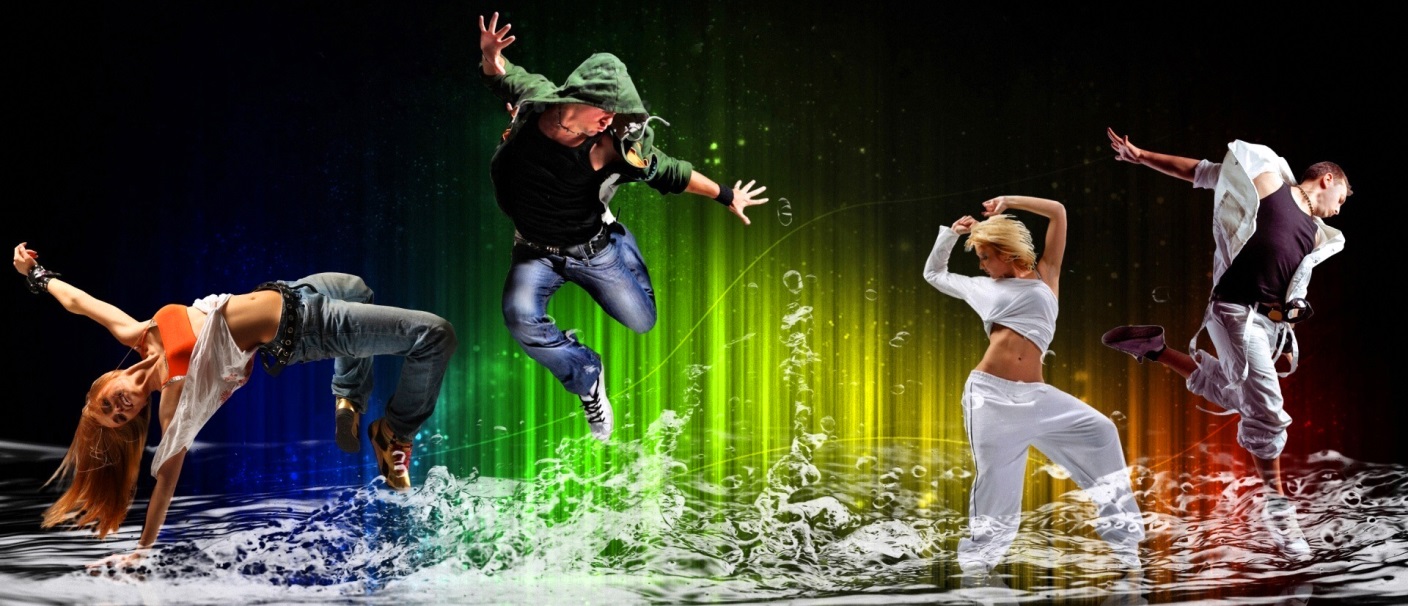 Вид услугиХронометражЦенаМузыкальное сопровождение для спортсменов и фитнес-центровМузыкальное сопровождение для спортсменов и фитнес-центровМузыкальное сопровождение для спортсменов и фитнес-центровОбрезка трека (музыка клиента)1,5 – 3 мин.700 руб.Обрезка трека, студийная обработка (новая музыка, с учетом требований программы и разряда спортсмена)1,5 – 3 мин.1500 руб.Изменение скорости трека (увеличение или уменьшение темпа)1 трек1000 руб.Mush-up («попури» из нескольких треков, со сменой ритма)4-6 мин.2000 руб.DJ-Микс (музыка без перерыва, для тренировок, из треков клиента)30 мин.3000 руб.DJ-Микс (музыка без перерыва, для тренировок, муз. стиль по выбору)60 мин.5000 руб.DJ-Микс (музыка без перерыва, для тренировок, муз. стиль по выбору)120 мин.7000 руб.Фотосъемка. Цветокоррекция. Ретушь. Графический дизайнФотосъемка. Цветокоррекция. Ретушь. Графический дизайнФотосъемка. Цветокоррекция. Ретушь. Графический дизайнФотосъемка, Москва (репортажная: выступления), 100-200 снимков1 программа1000 руб.Фотосъемка, Москва (тренировки, массовые катания)1 час2000 руб.Фотосъемка (постановочная: в полный рост, с обработкой): на льду, в зале1 фотография100 руб.Выездная фотосъемка, Подмосковье (соревнования), с учетом трансферазаказнаядоговорнаяОбработка фото (цветокоррекция)1 фотография100 руб.Обработка фото (ретушь)1 фотография1000 руб.Графический дизайн (портфолио, афиши, баннеры)1 шт.5000 руб.